KyprPracovní list je určen pro žáky 4.–5. tříd. Pracovní list navazuje na video „Státy Evropy: Kypr“ a přibližuje žákům informace o kyperském státu a kultuře. V případě, že budou žáci využívat libovolnou online mapu, učí se využívat digitální technologie ke svému učení a ovládat konkrétní aplikace, tím je podporován rozvoj digitální kompetence. Budou potřebovat vhodnou technologii (počítač, tablet) s připojením k internetu.Státy Evropy: Kypr________________________________________________________Kypr svůj název odvozuje od kovu, který se tam těžil. O jaký kov se jedná? Věděl/a bys k čemu se dá tento kov použít?………………………………………………………………………………………………………………………………………………………………………………………………………………………………………………………………………………………………………………………………………………………………Kypr je ostrovní stát. Ostrovní stát je takový, který se celý nachází na pevnině obklopené vodní plochou a tato pevnina se velikostí nepovažuje za kontinent.     Použij mapu světa (můžeš i online) a z nabídky vyber ostrovní státy.MaltaFrancieVelká BritánieAustrálieUSAKubaJaponskoKoreaAfrikaKypr má zajímavou vlajku, jelikož má na ní vyobrazen obrys země. Pouze dvě další země mají podobné vlajky. Vyhledej, o jaké země se jedná. Můžeš využít tento odkaz: www.statnivlajky.cz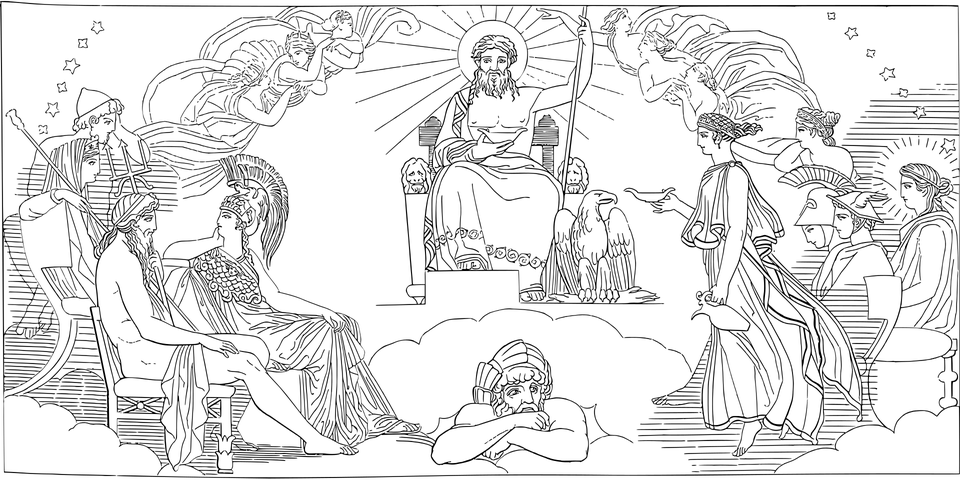 Ve starých řeckých bájích a pověstech se píše o bozích sídlících na hoře Olymp. Věří se, že bohyně lásky a krásy Afrodíté se narodila na Kypru, a proto tam má postavených mnoho chrámů. Spoj jméno boha a oblast, která k němu patří. Vyhledej potřebné informace v knížce nebo na internetu.ZeusAthénaÁrésHádesPoseidonHefaistospodsvětíválkamoudrostkovářstvímořevládce bohů a nebesKyperská kuchyně je velice zajímavá. Je to směs řeckých, tureckých a anglických tradic. V tajence se dozvíš jméno velmi známého pokrmu.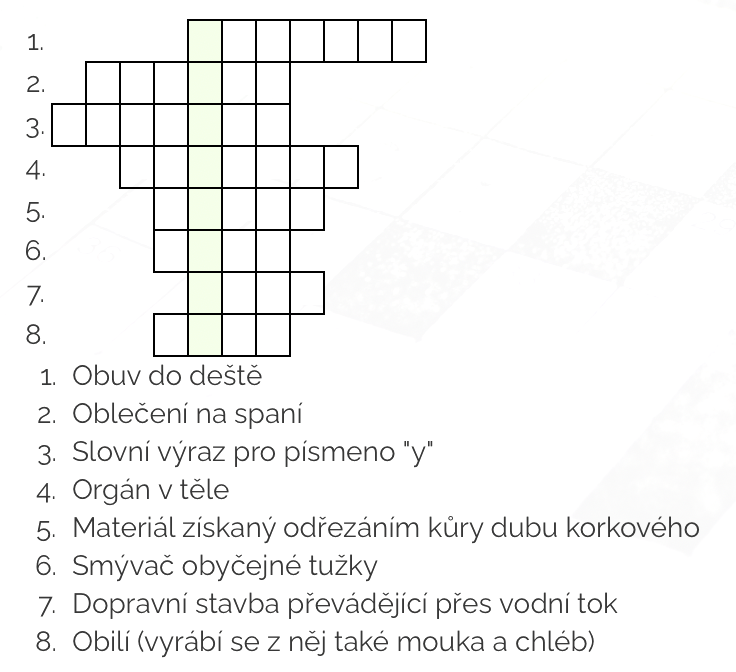 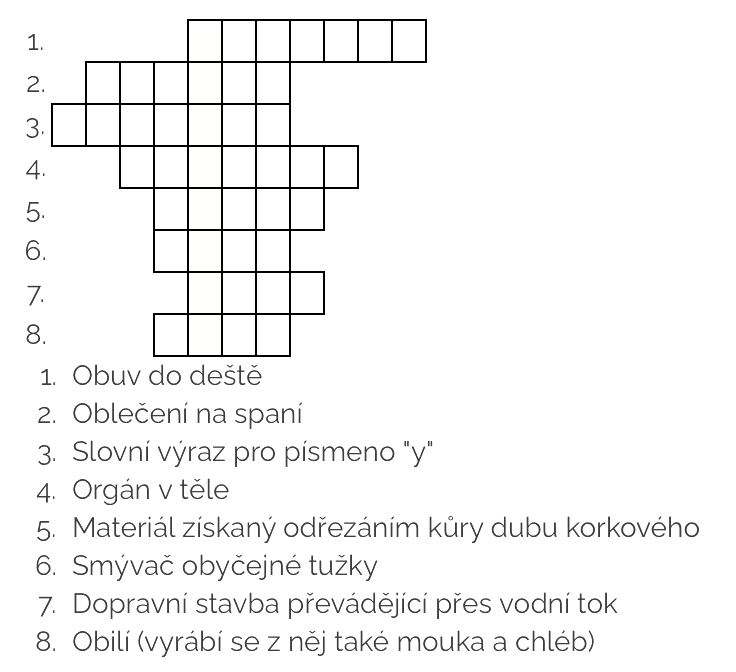 	TAJENKA: __ __ __ __ __ __ __ __ 	Víš, co to je? ………………………………………..Co jsem se touto aktivitou naučil/a:………………………………………………………………………………………………………………………………………………………………………………………………………………………………………………………………………………………………………………………………………………………………………ZDROJE:KŘÍŽOVKA: https://www.generatorkrizovek.cz/krizovky?predmet=&skola=&rocnik=&tema=cj1&krizovka=88382OBRÁZKY: https://pixabay.com/cs/vectors/jupiter-zeus-řečt%C3%AD-bohové-hebe-7352526/ŘEŠENÍ:Měď. Dle videa se měď dá použít k výrobě plátů na střechy, např. starší kostely a zámky, jejichž střechy časem zezelenaly.Ostrovní státy: Malta, Británie, Kuba, Japonsko. Kontinent: Austrálie (nemá suchozemskou hranici     s žádnou jinou zemí, takže prakticky má charakter ostrovního státu, ale hlavní australská pevnina se nepovažuje za ostrov, ale za kontinent), Afrika.Kypr, Antarktida (Antarktida není země, ale je uvedená jako země, protože je součástí kódů států dle standardu ISO 3166-1 (www.statnivlajky.cz), např. ČR je 203 - CZE - CZ), KosovoZeus - vládce, blesky, Athéna - moudrost, Ares - válka, Hádes - podsvětí, Poseidon - moře, Hefaistos - kovářstvíHalloumi, je to sýr z ovčího či kravského mléka.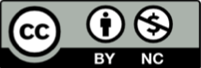 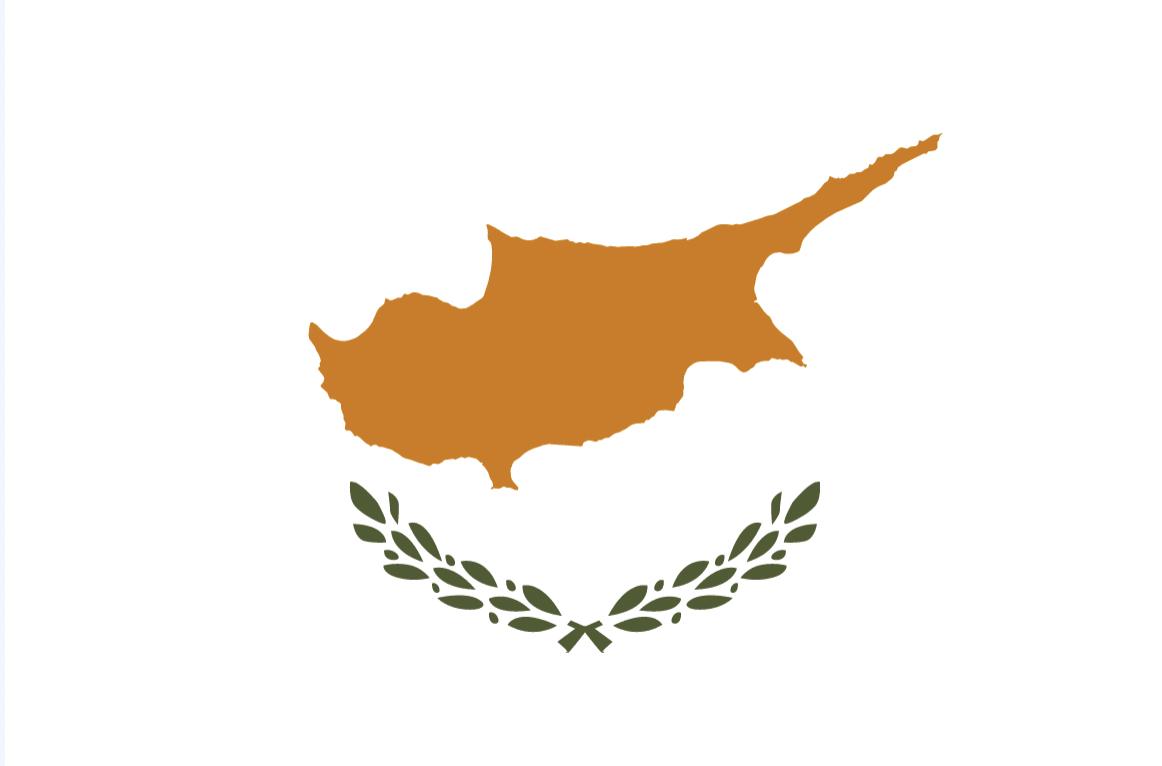 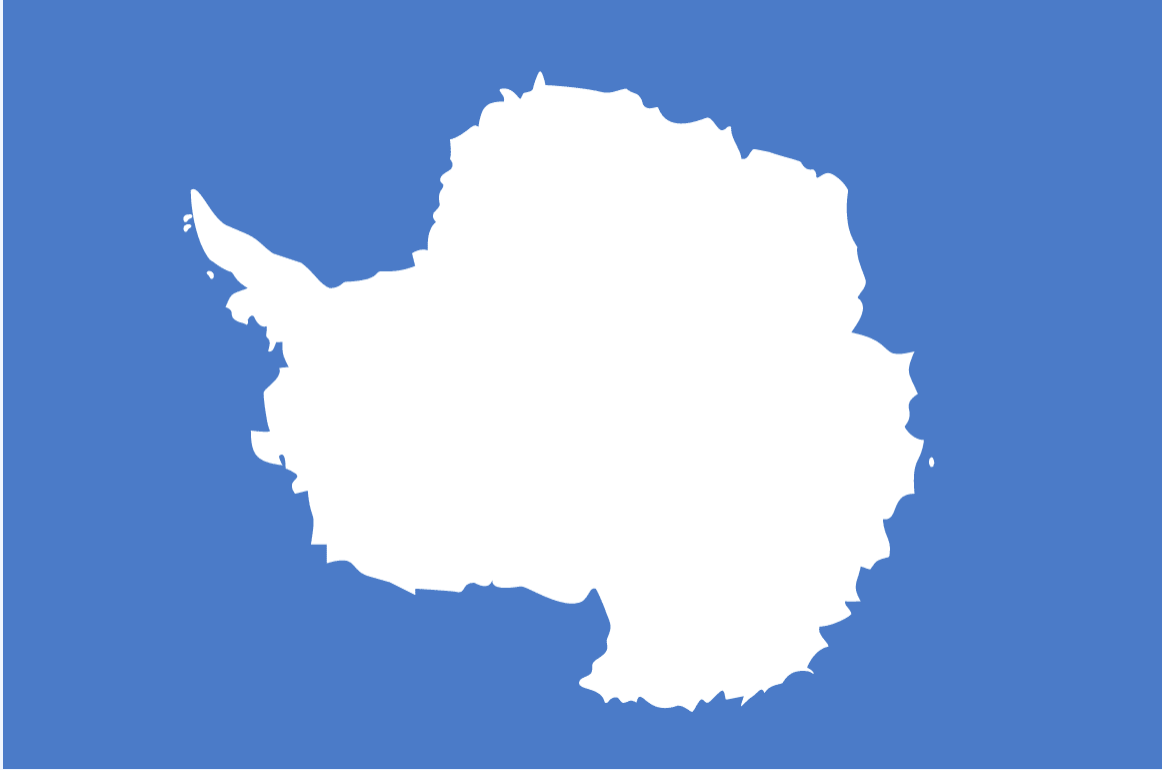 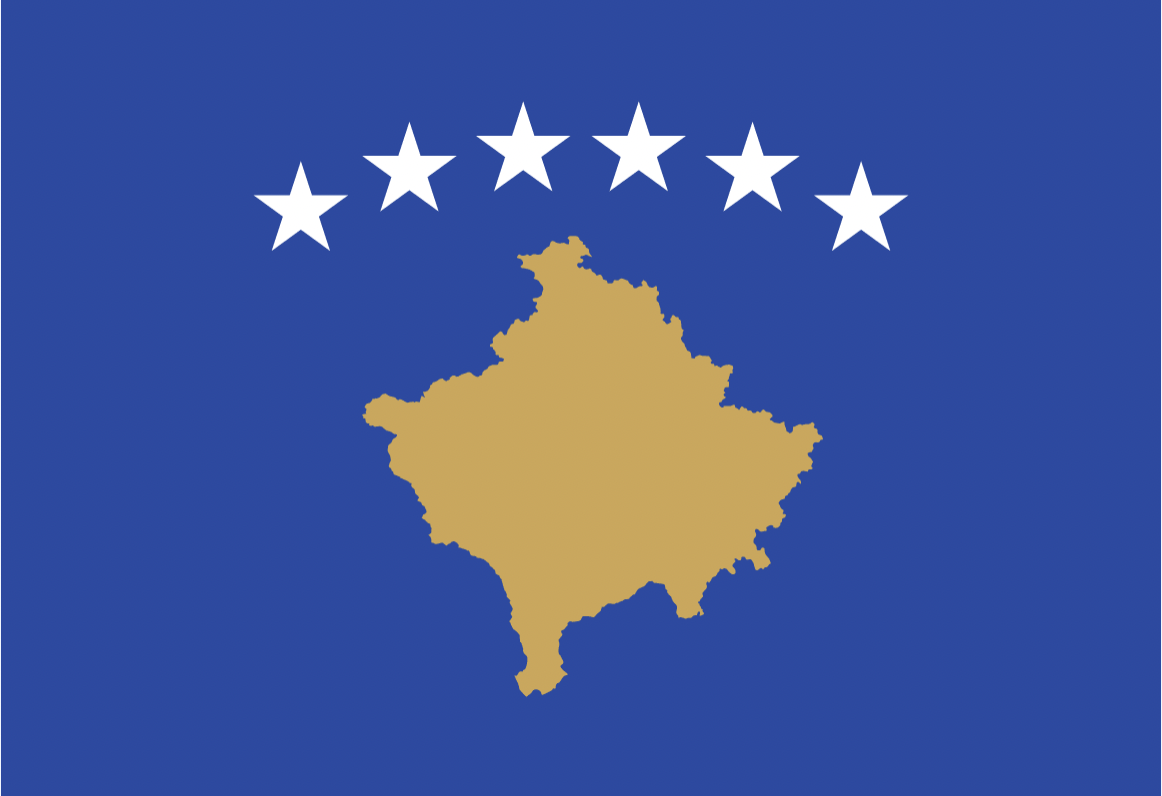 